«О назначении контрактного управляющего по осуществлению закупок»В целях реализации норм Федерального закона от 05 апреля 2013 № 44-ФЗ "О контрактной системе в сфере закупок товаров, работ, услуг для обеспечения государственных и муниципальных нужд",  эффективного использования средств бюджета Сельского поселения Бурлинский сельсовет муниципального района Гафурийский  район Республики Башкортостан и внебюджетных источников финансирования Возложить обязанности контрактного управляющего Администрации Сельского поселения Бурлинский сельсовет муниципального района Гафурийский  район Республики Башкортостан  на   бухгалтера  1-й   категории  Суфияновой И.М. Утвердить положение о контрактном управляющем Администрации Сельского поселения Бурлинский  сельсовет муниципального района Гафурийский  район Республики Башкортостан согласно приложению.В соответствии с положением о контрактном управляющем внести изменения и дополнения в должностную инструкцию бухгалтера 1-й категории  Суфияновой И.М.Контроль за исполнением данного распоряжения оставляю за собой.Утверждено распоряжением главы Администрации сельского поселения Бурлинский сельсовет  от «    » марта 2015 года № ______ПОЛОЖЕНИЕ О КОНТРАКТНОМ УПРАВЛЯЮЩЕМI. Общие положения1. Настоящее положение о контрактном управляющем (далее -  Положение) устанавливает правила организации деятельности контрактного управляющего при планировании и осуществлении закупок товаров, работ, услуг для обеспечения нужд сельского поселения.2. Контрактный управляющий назначается в целях обеспечения планирования и осуществления Администрацией Сельского поселения  Бурлинский сельсовет муниципального района  Гафурийский район Республики Башкортостан   (далее - Заказчик) закупок товаров, работ, услуг для обеспечения нужд сельского поселения (далее - закупка).3. Контрактный управляющий в своей деятельности руководствуется Конституцией Российской Федерации, Федеральным законом, гражданским законодательством Российской Федерации, бюджетным законодательством Российской Федерации, нормативными правовыми актами о контрактной системе в сфере закупок товаров, работ, услуг для обеспечения государственных и муниципальных нужд, в том числе настоящим Положением, иными нормативными правовыми актами Российской Федерации.4. Основными принципами назначения и функционирования контрактного управляющего при планировании и осуществлении закупок являются:1) привлечение квалифицированных специалистов, обладающих теоретическими и практическими знаниями и навыками в сфере закупок;2) свободный доступ к информации о совершаемых контрактным управляющим действиях, направленных на обеспечение нужд сельского поселения, в том числе способах осуществления закупок и их результатах;3) заключение контрактов на условиях, обеспечивающих наиболее эффективное достижение заданных результатов обеспечения нужд сельского поселения;4) достижение Заказчиком заданных результатов обеспечения нужд сельского поселения.5. Контрактный управляющий назначается Заказчиком. 6. Руководитель Заказчика в целях повышения эффективности работы при формировании организационной структуры определяет должностные обязанности и персональную ответственность контрактного управляющего. 7. Функциональные обязанности контрактного управляющего:1) планирование закупок;2) организация на стадии планирования закупок консультаций с поставщиками (подрядчиками, исполнителями) и участие в таких консультациях в целях определения состояния конкурентной среды на соответствующих рынках товаров, работ, услуг, определения наилучших технологий и других решений для обеспечения нужд сельских поселений;3) обоснование закупок;4) обоснование начальной (максимальной) цены контракта;5) обязательное общественное обсуждение закупок;6) организационно-техническое обеспечение деятельности комиссий по осуществлению закупок;7) привлечение экспертов, экспертных организаций;8) подготовка и размещение в единой информационной системе в сфере закупок (далее - единая информационная система) извещения об осуществлении закупки, документации о закупках, проектов контрактов;9) подготовка и направление приглашений принять участие в определении поставщиков (подрядчиков, исполнителей) закрытыми способами;10) рассмотрение банковских гарантий и организация осуществления уплаты денежных сумм по банковской гарантии;11) организация заключения контракта;12) организация приемки поставленного товара, выполненной работы (ее результатов), оказанной услуги, а также отдельных этапов поставки товара, выполнения работы, оказания услуги (далее - отдельный этап исполнения контракта), предусмотренных контрактом, включая проведение в соответствии с Федеральным законом экспертизы поставленного товара, результатов выполненной работы, оказанной услуги, а также отдельных этапов исполнения контракта, обеспечение создания приемочной комиссии;13) организация оплаты поставленного товара, выполненной работы (ее результатов), оказанной услуги, отдельных этапов исполнения контракта;14) взаимодействие с поставщиком (подрядчиком, исполнителем) при изменении, расторжении контракта;15) организация включения в реестр недобросовестных поставщиков (подрядчиков, исполнителей) информации о поставщике (подрядчике, исполнителе);16) направление поставщику (подрядчику, исполнителю) требования об уплате неустоек (штрафов, пеней);17) участие в рассмотрении дел об обжаловании действий (бездействия) Заказчика и осуществление подготовки материалов для выполнения претензионной работы.8. Порядок действий контрактного управляющего для осуществления своих полномочий, а также порядок взаимодействия контрактного управляющего с другими подразделениями Заказчика, комиссией по осуществлению закупок определяется положением (Положением), утвержденным Заказчиком в соответствии с настоящим Положением.II. Функции и полномочия контрактного управляющего9. Контрактный управляющий осуществляет следующие функции и полномочия:1) при планировании закупок:а) разрабатывает план закупок, осуществляет подготовку изменений для внесения в план закупок, размещает в единой информационной системе план закупок и внесенные в него изменения;б) размещает планы закупок на сайтах Заказчика в информационно-телекоммуникационной сети "Интернет" (при наличии), а также опубликовывает в любых печатных изданиях в соответствии с частью 10 статьи 17 Федерального закона;в) обеспечивает подготовку обоснования закупки при формировании плана закупок;г) разрабатывает план-график, осуществляет подготовку изменений для внесения в план-график, размещает в единой информационной системе план-график и внесенные в него изменения;д) организует утверждение плана закупок, плана-графика;е) определяет и обосновывает начальную (максимальную) цену контракта, цену контракта, заключаемого с единственным поставщиком (подрядчиком, исполнителем) при формировании плана-графика закупок;2) при определении поставщиков (подрядчиков, исполнителей):а) выбирает способ определения поставщика (подрядчика, исполнителя);б) уточняет в рамках обоснования цены цену контракта и ее обоснование в извещениях об осуществлении закупок, приглашениях принять участие в определении поставщиков (подрядчиков, исполнителей) закрытыми способами, конкурсной документации, документации об аукционе;в) уточняет в рамках обоснования цены цену контракта, заключаемого с единственным поставщиком (подрядчиком, исполнителем);г) осуществляет подготовку извещений об осуществлении закупок, документации о закупках (за исключением описания объекта закупки), проектов контрактов, изменений в извещения об осуществлении закупок, в документацию о закупках, приглашения принять участие в определении поставщиков (подрядчиков, исполнителей) закрытыми способами;д) осуществляет подготовку протоколов заседаний комиссий по осуществлению закупок на основании решений, принятых членами комиссии по осуществлению закупок;е) организует подготовку описания объекта закупки в документации о закупке;ж) осуществляет организационно-техническое обеспечение деятельности комиссий по осуществлению закупок, в том числе обеспечивает проверку:соответствия требованиям, установленным в соответствии с законодательством Российской Федерации к лицам, осуществляющим поставку товара, выполнение работы, оказание услуги, являющихся объектом закупки;правомочности участника закупки заключать контракт;непроведения ликвидации участника закупки - юридического лица и отсутствия решения арбитражного суда о признании участника закупки - юридического лица или индивидуального предпринимателя несостоятельным (банкротом) и об открытии конкурсного производства;неприостановления деятельности участника закупки в порядке, установленном Кодексом Российской Федерации об административных правонарушениях, на дату подачи заявки на участие в закупке;отсутствия у участника закупки недоимки по налогам, сборам, задолженности по иным обязательным платежам в бюджеты бюджетной системы Российской Федерации;отсутствия в реестре недобросовестных поставщиков (подрядчиков, исполнителей) информации об участнике закупки - юридическом лице, в том числе информации об учредителях, о членах коллегиального исполнительного органа, лице, исполняющем функции единоличного исполнительного органа участника закупки;отсутствия у участника закупки - физического лица либо у руководителя, членов коллегиального исполнительного органа или главного бухгалтера юридического лица - участника закупки судимости за преступления в сфере экономики;обладания участником закупки исключительными правами на результаты интеллектуальной деятельности;соответствия дополнительным требованиям, устанавливаемым в соответствии с частью 2 статьи 31 Федерального закона;з) обеспечивает привлечение на основе контракта специализированной организации для выполнения отдельных функций по определению поставщика;и) обеспечивает предоставление учреждениям и предприятиям уголовно-исполнительной системы, организациям инвалидов преимущества в отношении предлагаемой ими цены контракта;к) обеспечивает осуществление закупки у субъектов малого предпринимательства, социально ориентированных некоммерческих организаций, устанавливает требование о привлечении к исполнению контракта субподрядчиков, соисполнителей из числа субъектов малого предпринимательства, социально ориентированных некоммерческих организаций;л) размещает в единой информационной системе или до ввода в эксплуатацию указанной системы на официальном сайте Российской Федерации в информационно-телекоммуникационной сети "Интернет" для размещения информации о размещении заказов на поставки товаров, выполнение работ, оказание услуг извещения об осуществлении закупок, документацию о закупках и проекты контрактов, протоколы, предусмотренные Федеральным законом;м) публикует извещение об осуществлении закупок в любых средствах массовой информации или размещает это извещение на сайтах в информационно-телекоммуникационной сети "Интернет" при условии, что такое опубликование или такое размещение осуществляется наряду с предусмотренным Федеральным законом размещением;н) подготавливает и направляет в письменной форме или в форме электронного документа разъяснения положений документации о закупке;о) обеспечивает сохранность конвертов с заявками на участие в закупках, защищенность, неприкосновенность и конфиденциальность поданных в форме электронных документов заявок на участие в закупках и обеспечивает рассмотрение содержания заявок на участие в закупках только после вскрытия конвертов с заявками на участие в закупках или открытия доступа к поданным в форме электронных документов заявкам на участие в закупках;п) предоставляет возможность всем участникам закупки, подавшим заявки на участие в закупке, или их представителям присутствовать при вскрытии конвертов с заявками на участие в закупке и (или) открытии доступа к поданным в форме электронных документов заявкам на участие в закупке;р) обеспечивает возможность в режиме реального времени получать информацию об открытии доступа к поданным в форме электронных документов заявкам на участие в закупке;с) обеспечивает осуществление аудиозаписи вскрытия конвертов с заявками на участие в закупках и (или) открытия доступа к поданным в форме электронных документов заявкам на участие в закупках;т) обеспечивает хранение в сроки, установленные законодательством, протоколов, составленных в ходе проведения закупок, заявок на участие в закупках, документации о закупках, изменений, внесенных в документацию о закупках, разъяснений положений документации о закупках и аудиозаписи вскрытия конвертов с заявками на участие в закупках и (или) открытия доступа к поданным в форме электронных документов заявкам на участие в закупках;у) привлекает экспертов, экспертные организации;ф) обеспечивает согласование применения закрытых способов определения поставщиков (подрядчиков, исполнителей) в порядке, установленном федеральным органом исполнительной власти по регулированию контрактной системы в сфере закупок, в соответствии с частью 3 статьи 84 Федерального закона;х) обеспечивает направление необходимых документов для заключения контракта с единственным поставщиком (подрядчиком, исполнителем) по результатам несостоявшихся процедур определения поставщика в установленных Федеральным законом случаях в соответствующие органы, определенные пунктом 25 части 1 статьи 93 Федерального закона;ц) обосновывает в документально оформленном отчете невозможность или нецелесообразность использования иных способов определения поставщика (подрядчика, исполнителя), а также цену контракта и иные существенные условия контракта в случае осуществления закупки у единственного поставщика (подрядчика, исполнителя) для заключения контракта;ч) обеспечивает заключение контрактов;ш) организует включение в реестр недобросовестных поставщиков (подрядчиков, исполнителей) информации об участниках закупок, уклонившихся от заключения контрактов;3) при исполнении, изменении, расторжении контракта:а) обеспечивает приемку поставленного товара, выполненной работы (ее результатов), оказанной услуги, а также отдельных этапов поставки товара, выполнения работы, оказания услуги;б) организует оплату поставленного товара, выполненной работы (ее результатов), оказанной услуги, а также отдельных этапов исполнения контракта;в) взаимодействует с поставщиком (подрядчиком, исполнителем) при изменении, расторжении контракта, применяет меры ответственности, в том числе направляет поставщику (подрядчику, исполнителю) требование об уплате неустоек (штрафов, пеней) в случае просрочки исполнения поставщиком (подрядчиком, исполнителем) обязательств (в том числе гарантийного обязательства), предусмотренных контрактом, а также в иных случаях неисполнения или ненадлежащего исполнения поставщиком (подрядчиком, исполнителем) обязательств, предусмотренных контрактом, совершает иные действия вслучае нарушения поставщиком (подрядчиком, исполнителем) условий контракта;г) организует проведение экспертизы поставленного товара, выполненной работы, оказанной услуги, привлекает экспертов, экспертные организации;д) в случае необходимости обеспечивает создание приемочной комиссии не менее чем из пяти человек для приемки поставленного товара, выполненной работы или оказанной услуги, результатов отдельного этапа исполнения контракта;е) подготавливает документ о приемке результатов отдельного этапа исполнения контракта, а также поставленного товара, выполненной работы или оказанной услуги;ж) размещает в единой информационной системе или до ввода в эксплуатацию указанной системы на официальном сайте Российской Федерации в информационно-телекоммуникационной сети "Интернет" для размещения информации о размещении заказов на поставки товаров, выполнение работ, оказание услуг отчет, содержащий информацию об исполнении контракта, о соблюдении промежуточных и окончательных сроков исполнения контракта, о ненадлежащем исполнении контракта (с указанием допущенных нарушений) или о неисполнении контракта и о санкциях, которые применены в связи с нарушением условий контракта или его неисполнением, об изменении или о расторжении контракта в ходе его исполнения, информацию об изменении контракта или о расторжении контракта, за исключением сведений, составляющих государственную тайну;з) организует включение в реестр недобросовестных поставщиков (подрядчиков, исполнителей) информации о поставщике (подрядчике, исполнителе), с которым контракт был расторгнут по решению суда или в связи с односторонним отказом Заказчика от исполнения контракта;и) составляет и размещает в единой информационной системе отчет об объеме закупок у субъектов малого предпринимательства, социально ориентированных некоммерческих организаций.10. Контрактный управляющий осуществляет иные полномочия, предусмотренные Федеральным законом, в том числе:1) организует в случае необходимости консультации с поставщиками (подрядчиками, исполнителями) и участвует в таких консультациях в целях определения состояния конкурентной среды на соответствующих рынках товаров, работ, услуг, определения наилучших технологий и других решений для обеспечения нужд сельского поселения;2) организует обязательное общественное обсуждение закупки товара, работы или услуги, по результатам которого в случае необходимости осуществляет подготовку изменений для внесения в планы закупок, планы-графики, документацию о закупках или обеспечивает отмену закупки;3) принимает участие в утверждении требований к закупаемым Заказчиком отдельным видам товаров, работ, услуг (в том числе предельным ценам товаров, работ, услуг) и (или) нормативным затратам на обеспечение функций Заказчика и размещает их в единой информационной системе;4) участвует в рассмотрении дел об обжаловании действий (бездействия) Заказчика, в том числе обжаловании результатов определения поставщиков (подрядчиков, исполнителей), и осуществляет подготовку материалов для осуществления претензионной работы;5) разрабатывает проекты контрактов, в том числе типовых контрактов Заказчика, типовых условий контрактов Заказчика;6) осуществляет проверку банковских гарантий, поступивших в качестве обеспечения исполнения контрактов, на соответствие требованиям Федерального закона;7) информирует в случае отказа Заказчика в принятии банковской гарантии об этом лицо, предоставившее банковскую гарантию, с указанием причин, послуживших основанием для отказа;8) организует осуществление уплаты денежных сумм по банковской гарантии в случаях, предусмотренных Федеральным законом;9) организует возврат денежных средств, внесенных в качестве обеспечения исполнения заявок или обеспечения исполнения контрактов.11. В целях реализации функций и полномочий, указанных в 9, 10 настоящего Положения контрактный управляющий обязан соблюдать обязательства и требования, установленные Федеральным законом, в том числе:1) не допускать разглашения сведений, ставших им известными в ходе проведения процедур определения поставщика (подрядчика, исполнителя), кроме случаев, прямо предусмотренных законодательством Российской Федерации;2) не проводить переговоров с участниками закупок до выявления победителя определения поставщика (подрядчика, исполнителя), кроме случаев, прямо предусмотренных законодательством Российской Федерации;3) привлекать в случаях, в порядке и с учетом требований, предусмотренных действующим законодательством Российской Федерации, в том числе Федеральным законом, к своей работе экспертов, экспертные организации.12. При централизации закупок в соответствии со статьей 26 Федерального закона контрактный управляющий осуществляет функции и полномочия, предусмотренные 9 и 10 настоящего Положение и не переданные соответствующему уполномоченному органу, уполномоченному учреждению, которые осуществляют полномочия на определение поставщиков (подрядчиков, исполнителей).III. Ответственность контрактного управляющего18. Любой участник закупки, а также осуществляющие общественный контроль общественные объединения, объединения юридических лиц в соответствии с законодательством Российской Федерации имеют право обжаловать в судебном порядке или в порядке, установленном Федеральным законом, в контрольный орган в сфере закупок действия (бездействие) контрактного управляющего, если такие действия (бездействие) нарушают права и законные интересы участника закупки.                                                                                                                           Утверждаю                                                                                                                           глава Администрации                                                                                                                           сельского поселения                                                                                                                            Бурлинский сельсовет                                                                                                                           МР Гафурийский район                                                                                                                           Республики Башкортостан                                                                                                                            _______Р.Х.Хисматуллин                                                                                                                           «    » марта 2015 г.Должностная  инструкция  контрактного  управляющегопо осуществлению  закупок Настоящая  должностная  инструкция разработана  и  утверждена  в  соответствии с положениями  Трудового  кодекса  Российской   Федерации  и  иных  нормативно-правовых  актов,  регулирующих   трудовые  правоотношения.                                                1.Общие  положения1.1  Контрактный   управляющий  относится  к  категории  специалистов  и  непосредственно  подчиняется  главе  АСП    Бурлинский  сельсовет Администрации  МР  Гафурийский  район  РБ.1.2.На должность  контрактного управляющего  принимается  лицо ,имеющее высшее  профессиональное  образование  или дополнительное  профессиональное  образование в сфере  закупок.1.3.Контрактный  управляющий  должен  знать:Конституцию  РФ,  гражданское, бюджетное   законодательствоФедеральный закон от 5 апреля 2013г.№44-ФЗ  «О контрактной  системе  в сфере  закупок товаров, работ, услуг для обеспечения  государственных   и  муниципальных  нужд», а также  иные  нормативные  правовые  акты  в сфере закупок  товаров, работ, услуг для  обеспечения  государственных  и  муниципальных  нужд;общие  принципы  осуществления  закупок  для  государственных  и  муниципальных  нужд;основные  принципы  ,понятия  и  процессы  системы  закупок;           систему  проведения  закупок  для  государственных  и  муниципальных  нуждв  контексте  социальных, политических,  экономических  процессов  Российской  Федерации;методы  планирования  при проведении  закупок;порядок  осуществления  подготовки и размещения  в  единой  информационной системе  извещений  об  осуществлении  закупок, документации  о   закупках  и  проектов  контрактов, подготовки  и  направления  приглашений  принять  участие  в  определении  поставщиков(подрядчиков, исполнителей) закрытыми  способами;порядок  осуществления  закупок, в том  числе заключения  контрактов;критерии  оценки  заявок  на  участие в конкурсе,  сравнительный  анализ  методов оценки заявок  на  участие  в конкурсе;эффективность  размещения  заказов  для  государственных  и  муниципальных  нужд;контроль  за  соблюдением  законодательства   Российской  Федерации  о размещении  государственных  и  муниципальных  заказов;меры  ответственности  за  нарушения  при размещении  и  исполнении  заказовна  поставки  товаров, выполнение  работ, оказание  услуг  для  государственныхи  муниципальных  нужд;обеспечение  защиты  прав и интересов участников  размещения  заказов, процедуру  обжалования;                            информационное  обеспечение  государственных  и  муниципальных  заказов;основы  трудового  законодательства  Российской  Федерации;правила  и нормы  охраны  труда, техники  безопасности.                                                  2. Должностные  обязанности             На  контрактного  управляющего  возлагаются  следующие  должностные                                                                                                                                                                                                                              обязанности:2.1. Разработка  плана  закупок.            2.2. Осуществление  подготовки  изменений  для  внесения  в план  закупок..           2.3. Размещение  в  единой  информационной  системе  плана  закупок  и               внесение  в него  изменений.2.4. Разработка  плана-графика.                                                                                                             2.5. Осуществление  подготовки  изменений  для  внесения  в план-график.2.6. Размещение  в  единой  информационной  системе  плана-графика  и  внесенныхв  него  изменений2.7. Определение  и обоснование  начальной (максимальной) цены  контракта.2.8. Осуществление  подготовки  и размещение  в   единой  информационнойсистеме  извещений  об  осуществлений  закупок.2.9. Осуществление  подготовки  и размещение  в   единой  информационнойсистеме  документации  о закупках  и проектов контрактов.2.10.Осуществление  подготовки  и  направление  приглашений  принять участиев определении  поставщиков (подрядчиков, исполнителей) закрытыми  способами.2.11. Обеспечение  осуществления  закупок,  в том  числе  заключение  контрактов.2.12. Участие  в рассмотрении  дел  об  обжаловании  результатов  определенияпоставщиков (подрядчиков, исполнителей.)2.13. Осуществление  подготовки  материалов  для  выполнения  претензионнойРаботы.2.14.Организация  в случае  необходимости  на стадии планирования  закупокконсультаций  с поставщиками (подрядчиками ,исполнителями),участие  в  таких  консультациях  определения  состояния  конкурентной  среды   на соответствующих  рынках  товаров, работ, услуг, определение  наилучших   технологий    и  других  решений  для  обеспечения  государственных  и  муниципальных  нужд.2.15. При необходимости  привлечение  к  своей экспертов, экспертных  организацийВ соответствии  с  соответствии с требованиями ,предусмотренными  Федеральным Законом  от 5 апреля  2013г.№44-ФЗ «О контрактной системе  в сфере закупок  Товаров, работ, услуг для  обеспечения  государственных  и муниципальных  нужд»                                      3.ПраваКонтрактный  управляющий  имеет  права:3.1. На  все предусмотренные  законодательством  социальные  гарантии.3.2. Вносить предложения  вышестоящему руководству  по совершенствованиюСвоей  работы.3.3. Требовать от руководства организации  оказания  содействия  в исполнениисвоих  профессиональных  обязанностей и  осуществлении  прав .3.4. Получать  информацию  и  документы,  необходимые  для  выполнения  своих3.5. Повышать свою профессиональную квалификацию.3.6. Иные  права, предусмотренные трудовым законодательством.                         4.  ОтветственностьКонтрактный   управляющий  несет  ответственность:4.1. За  неисполнение  или  ненадлежащее  исполнение   своих   должностныхобязанностей  предусмотренных  настоящей  должностной  инструкцией, впределах,  определенных  действующим  трудовым  законодательством  РФ.4.2. За  причинение   материального  ущерба  работодателю  - в  пределах,определенных  действующим  трудовым  и гражданским  законодательством Р Ф4.3. За  правонарушения, совершенные  в процессе  осуществления  своей  деятельности, в  пределах, определенных  действующим  административным, Уголовным, гражданским  законодательством  РФ.С  инструкцией  ознакомлен (а):                  _________________________________         Приложение №2       Положение   о  Единой  комиссии  по  определению  поставщиков ,(подрядчиков, исполнителей) АСП Бурлинский  сельсовет Администрации  муниципального  района  Гафурийский   район  Республики  Башкортостан.                            1.    Общие  положения1.1.Настоящее  Положение определяет  цели,  задачи, функции, полномочия  и порядок  деятельности   Единой  комиссии  по  определению  поставщиков (подрядчиков, исполнителей)АСП  Бурлинский    сельсовет   Администрации  муниципального  района  Гафурийский  район  Республики  Башкортостан  для   заключения   контрактов   на  поставку  товаров,  выполнение  работ  ,  оказание  услуг  для  нужд  АСП  Бурлинский  сельсовет  Администации  муниципального  района   Гафурийский  район  Республики  Башкортостан (далее -   Единая   комиссия) путем  проведения  конкурсов, аукционов,  запросов  котировок,Запросов  предложений.        1.2.Основные  понятия:-  определение  поставщика  (подрядчика, исполнителя) – совокупность  действий,которые  осуществляются  заказчиком  в  порядке, установленном  Федеральном законом  от  05.04.2013государственных  и  муниципальных  нужд»(далее – Законо  контрактной  системе), начиная  с государственных  и  муниципальных  нужд»(далее -  закон  о  контрактной  системе), начиная   с  размещения  извещения  обосуществлении  закупки  товара, работы, услуги  для  обеспечения  нужд  заказчика  и  завершаются  заключением  контракта;-  участник  закупки – любое  юридическое  лицо  независимо  от  его  организационно- правовой  формы,  формы  собственности, места  нахожденияи места  происхождения  капитала  или  любое  физическое  лицо,  в  том  числезарегистрированное  в  качестве  индивидуального  предпринимателя;-  конкурс – способ  определения  поставщика  (подрядчика, исполнителя), при  котором  победителем  признается   участник  закупки,  предложивший  лучшиеусловия  исполнения  контракта;-  открытый  конкурс –конкурс, при котором  информация  о  закупке  сообщается заказчиком  неограниченному  кругу  лиц  путем  размещения  в единой  информационной    системе  извещения о проведении  такого  конкурса, конкурсной  документации  и  к  участникам  закупки  предъявляются  единыетребования;- конкурс  ограниченным  участием – конкурс, при котором  информация  о   Закупке сообщается  заказчиком  неограниченному  кругу  лиц  путем  размещенияВ  единой  информационной  системе  извещения  о  проведении  такого  конкурсаИ  конкурсной  документации , к  участникам  закупки  предъявляются  единые  Требования  и  дополнительные  требования  и победитель  такого  конкурса  Определяется  из   числа  участников  закупки. Прошедших  Предквалификационный  отбор;- двухэтапный  конкурс, при  котором  информация  о  закупке сообщаетсяЗаказчиком  неограниченному  кругу  лиц  путем размещения  в  единойИнформационной  системе  извещения  о проведении  такого конкурса  и  Конкурсной  документации, к  участникам закупки  предъявляются  требованияЛибо  единые  требования  и дополнительные  требования  и  победителем  такогоКонкурса  признается  участник  двухэтапного конкурса , принявший  участие  в  Проведении  обоих  этапов  такого конкурса  (в том числе  прошедший  предквали-фикационный  отбор  на  первом  этапе  в  случае  установления  дополнительныхТребований  к участникам  такого конкурса ) и предложивший лучшие условия Исполнения  контракта  по результатам второго конкурса;- аукцион – способ  определения  поставщика  (подрядчика, исполнителя ),при Котором победителем  признается участник  закупки ,предложивший  наименьшуюЦену контракта ;- аукцион в электронной  форме ( электронный  аукцион ) – аукцион, при которомИнформация  о закупке сообщается  заказчиком  неограниченному  кругу  лиц пу-Ем  размещения  в единой  информационной  системе  извещения  о проведенииТакого  аукциона  и документации  о нем , к  участникам  закупки  предъявляютсяЕдиные  требования  и дополнительные  требования  ,проведение  такого аукционаОбеспечивается  единые  требования  и  дополнительные  требования, проведениеТакого аукциона  обеспечивается  на  электронной  площадке  ее оператором;- запрос котировок – способ  определения  поставщика (подрядчика , исполнителя)При  котором  информация о потребностях  заказчика  в  товаре, работе  или  услуге   сообщается  неограниченному  кругу  лиц  путем  размещения  в  единойинформационной  системе  извещения  о  проведении  запроса  котировок  и  победителем  запроса  котировок  признается  участник  закупки , предложившийнаиболее  низкую  цену  контракта;- запрос  предложений – способ  определения  поставщика (подрядчика,  исполнителя  ) ,при котором информация  о потребностях  в товаре, работеили  услуге  для  нужд  заказчика  сообщается  неограниченному  кругу  лиц путем  размещения  в единой  информационной  системе извещения  о проведениизапроса  предложений  признается  участник  закупки , направивший   окончательное  предложение, которое  наилучшим  образом  удовлетворяетпотребностям  заказчика  в  товаре, работе  или услуге.     1.3.Прцедуры по  определению  поставщиков (подрядчиков, исполнителей )Проводятся  контрактной  службой (контрактным  управляющий ) заказчика.      1.4.Заказчик  вправе привлечь  на основе  контракта  специализированнуюОрганизацию  для  выполнения  отдельных  по  определению  поставщика (Подрядчика, исполнителя ) путем  проведения  конкурса  или  аукциона , в  томЧисле для  разработки  конкурсной  документации, документации  об аукционе,  Размещения  в  единой  информационной  системе  извещения  о  проведении  Открытого  конкурса , конкурса  с ограниченным  участием,  двухэтапного  Конкурса  или  электронного  аукциона , направления  приглашений  принятьУчастие в закрытом  конкурсе, закрытом конкурсе с ограниченным  участиемзакрытом  двухэтапном  конкурсе или в закрытом  аукционе, выполнения  иныхфункций,  связанных  с  обеспечением  проведения  определения  поставщика(подрядчика, исполнителя).При  этом  создание  комиссии  по осуществлениюзакупок, определение  начальной  ( максимальной ) цены  контракта, предметаи существенных  условий  контракта , утверждение  проекта  контракта , конкурсной  документации,  документации  об  аукционе  и  подписание  контрактаосуществляется  заказчиком.    1.5.При  отсутствии  председателя  Единой  комиссии его  обязанности  исполняет  заместитель  председателя.                         2.Правовое  регулирование      Единая  комиссия  в  процессе  своей  деятельности  руководствуется      Конституцией  Российской  Федерации , Бюджетным  кодексом  РоссийскойФедерации,  Гражданским  кодексом  Российской  Федерации, Законом  о  Конкретной  системе, Федеральным  законом  от 26.07.2006 №135-ФЗ  «О  защите Конкуренции ) иными  действующими нормативными актами  Российской  Федерации, приказами  и  распоряжениями  заказчика и  настоящим  положением                         3.Цели создания  и  принципы  работы  Единой  комиссии      3.1.Единая  комиссия  создается  в целях проведения  конкурсов  (открытыйконкурс , конкурс  с  ограниченным  участием , двухэтапный  конкурс ,закрытый конкурс , закрытый  конкурс  с  ограниченным  участием , закрытый  двухэтапный конкурс ), аукционов (аукцион в электронной форме ,закрытый  аукцион),запросов котировок , запросов  предложений .       3.2.В своей деятельности   Единая  комиссия  руководствуется  следующимипринципами .        3.2.1.Эффективность    и  экономичность  использования  выделенных  средствБюджета  и  внебюджетных  источников  финансирования.        3.2.2.Публичность , гласность, открытость  и  прозрачность  процедуры  определения  поставщиков (подрядчиков, исполнителей).        3.2.3.Обеспичение  добросовестной  конкуренции, недопущение  дискриминации, введения  ограничений  или  преимуществ  для  отдельных  участников  закупки , за исключением  случаев , если  такие  преимущества  установлены  действующим  законодательством  Российской   Федерации.         3.2.4.Устранение   возможностей  злоупотребления  и  коррупции  при  определении  поставщиков (подрядчиков, исполнителей).          3.2.5Недопущение  разглашения  сведений, ставших  известными  в  ходепроведения  процедур определения  поставщиков (подрядчиков, исполнителей),          в  случаях, установленных  действующим  законодательством.                        4.Функции  Единой   комиссии           4.1.Открытый  конкурс. При осуществлении  процедуры  определенияпоставщика  (подрядчика ,исполнителя) путем проведения  открытого конкурсав  обязанности  Единой  комиссии  входит  следующее.           4.1.1.Единая  комиссия  осуществляет вскрытие  конвертов  с  заявкамина  участие  в  открытом  конкурсе  и  (или) открывает  доступ  к подданным  в  форме  электронных  документов  заявкам  на участие  в открытом конкурсе  посленаступления  срока , указанного  в  конкурсной  документации  в качестве срока  подачи  заявок  на  участие в  конкурсе  . Конверты  с заявками  на  участие  в  открытом конкурсе вскрываются, открывается  доступ  к поданным в  форме электронных  документов заявкам на  участие  в открытом  конкурсе публичново  время, вместе , в порядке и в соответствии  с процедурами, которые  указаныв  конкурсной  документации. Вскрытие  всех поступивших  конвертов  с  заявкамина  участие  в  открытом  конкурсе и открытие  доступа  к поданным  в  форме  электронных  документов  заявкам  на  участие  в конкурсе  осуществляютсяв один  день.      4.1.2.Непосредственно  перед  вскрытием  конвертов с заявками  на  участие открытом  конкурсе и (или)открытием  доступа  к  поданным  в форме  электронных   документов  заявкам на  участие  в открытом  конкурсе  или в случае проведения  открытого  конкурса по  нескольким лотам  перед вскрытием  таких конвертов  и (или) открытием  доступа  к поданным  в формеэлектронных  документов  в отношении  каждого лота  заявкам на участие в открытом  конкурсе  Единая  комиссия  объявляет участникам  конкурса,  присутствующим   при  вскрытии  таких конвертов  и (или) открытии  указанногодоступа .При  этом  Единая  комиссия  объявляет  последствия  подачи  двух  и  более  заявок  на  участие  в открытом  конкурсе  одним  участником  конкурса.       4.1.3.Единая  комиссия  вскрывает  конверты  с заявками на участие  в открытом  конкурсе  и открывает  доступ  к  поданным в форме  электронныхдокументов заявкам на участие  в открытом  конкурсе ,если такие конверты  и заявки  поступили  заказчику до вскрытия конвертов и (или) открытия  указанного доступа . В случае  установления  факта  подачи  одним участником  открытого конкурса  двух и более  заявок на участие в открытом  конкурсе в отношенииодного  и  того же лота при  условии, что  поданные ранее этим участником  заявкина  участие  в конкурсе  не отозваны ,все  заявки  на  участие  в конкурсе  этого участника , поданные  в отношении  одного и того же лота ,не рассматриваются и  возвращаются  этому  участнику.         4.1.4.Единой  комиссией  ведется  протокол  вскрытия  конвертов  с  заявкамина участие  в открытом  конкурсе  и открытия  доступа  к поданным  в форме  электронных  документов  заявкам  на  участие  в открытом  конкурсе. Указанныйпротокол  подписывается  всеми  присутствующими  членами  Единой  комиссиинепосредственно  после  вскрытия  таких  конвертов  и открытия  доступа  к  поданным  в  форме  электронных  документов   заявкам  на  участие в конкурсеи не  позднее  рабочего  дня,  следующего  за  датой подписания  этого  протокола,размещается  в  единой информационной  системе . При  проведении  открытогоконкурса  в  целях  заключения  контракта  на  выполнение  научно-исследовательских  работ  в  случае , допускается  заключение  контрактов  с  несколькими участниками  закупки, а  также  на  выполнение  двух  и более  поисковых научно-исследовательских   работ  этот -решение каждого члена комиссии  об отклонении  заявок  на    участие  в конкурсе-порядок оценки заявок на участие в конкурсе;-присвоенные  заявкам  на участие в конкурсе  значения по каждому из предусмотренных  критериев  оценки заявок на участие  в  конкурсе;-принятое на основании  результатов оценки заявок на участие в конкурсе решение о присвоении таким  заявкам  порядковых  номеров; -наименования( для юридических  лиц), фамилии,  имена ,отчества (при наличии)(для  физических лиц), почтовые  адреса участников конкурса , заявкам на участиев конкурсе которых присвоены первый     и  второй  номера.         4.1.12.Результаты  рассмотрения  единственной  заявки  на участие  в конкурсе  на предмет  ее соответствия  требованиям  конкурсной  документации                фиксируются  в протоколе  рассмотрения  единственной  заявки  на  участие  в конкурсе, в котором  должна  содержаться  следующая  информация :-место ,дата ,время проведения  рассмотрения  такой  заявки;-наименование ( для юридического лица),фамилия, имя, отчество(при наличии)          (для физического лица), почтовый адрес  участника  конкурса, подавшего единственную  заявку на участие  в  конкурсе;-решение каждого члена комиссии о соответствии такой заявки требованиям  Закона о контрактной системе  и конкурсной  документации;-решение о возможности  заключения  контракта  с участником  конкурса , подавшимЕдинственную  заявку  на участие  в конкурсе.       4.1.13.Протоколы  , указанные  в п.  п.  4.1.11  и  4.1.12   настоящего Положения,  составляются  в  двух  экземплярах,  которые  подписываются  всеми  присутсвующимичленами  Единой комиссии. К  этим  протоколам  прилагаются  содержащиеся  в заявокна  участие  в  конкурсе  предложения  участников  конкурса  о  цене  единицы    товара,работы  или услуги, стране  происхождения  и  производителе  товара.  После  подписания протокол  рассмотрения  и оценки  заявок  на участие  передается  в контрактную  службу(контрактному  управляющему  ) заказчика  для  размещения  в единой  информационнойсистеме .         4.1.14.  При  осуществлении  процедуры  определения  поставщика  (подрядчика,Исполнителя)  путем проведения  открытого конкурса  Единая комиссия  также  выполняет  иные  действия  с соответствии  с положениями  Закона  о  контрактной  системе.         4.2. Особенности  проведения   конкурса с  ограниченным  участием.         4. 2.1. Комиссия  вправе возлагать  на участников конкурса  обязанность  подтверждать  соответствие  указанным в конкурсной  документации  требованиям.При  этом  указанные  требования  предъявляются  в ровной  мере ко всем участникам Конкурса.В течение  не более  чем десяти  рабочих  дней  с даты  вскрытия  конвертов с заявкамина  участие  в  конкурсе с ограниченным  участием  и (или)  даты открытия  доступа  к поданным  в  форме электронных документов  заявкам  на участие в таком конкурсе в таком конкурсе комиссия  проводит  предквалификационный  отбор для выявления участников закупки , которые соответствуют  требованиям  ,установленным  заказчиком  в соответствии  с частью 4  статьи 56.Результаты   предквалификационного  отбора  с обоснованием  принятых  комиссией  решений, в том  числе перечень участников  закупки,  соответствующих  установленным требованиям, фиксируются  в протоколе предквалификационного  отбора , который размещается в единой  информационной системе  в течение  трех  рабочих  дней с даты проведения  результатов  предквалификационного отбора.  Результаты  предквалификационного  отбора могут  быть  обжалованы  в  контрольный  орган в  сфере  закупок  не позднее  чем  через  десять  дней  с даты  размещения  в единой  информационной  системе  указанного  протокола  в установленном Законном о контрактной системе  порядок.В случае если по результатам  предквалификационного  отбора  ни один участник закупки не признан  соответствующим  установленным  единым  требованиям  и  дополнительным  требованиям  или  только  один  участник  закупки  признан  соответствующим  установленным  единым  и дополнительным  требованиям, конкурс с ограниченным  участием признается  несостоявшимся.               4.3.Особенности  проведения двухэтапного  конкурса.       4.3.1.При  проведении  двухэтапного  конкурса  применяются  положения  Закона  о контрактной  системе  о  проведении  открытого  конкурса  с учетом  особенностей , определенных  ст.57  Закона  о  контрактной  системе.        4.3.2.На  первом  этапе  двухэтапного  конкурса Единая  комиссия  проводит  с  его участниками,  подавшими  первоначальные  заявки  на  участие  в таком  конкурсе  в  соответствии  с положениями   Закона о контрактной  системе,  обсуждения  любых  содержащихся  в  этих  заявках    предложений  участников  такого  конкурса  в  отношении  объекта  закупки.  При  обсуждении  предложения  каждого участника  двухэтапного конкурса  Единая  комиссия  обязана  обеспечить  равные  возможности для  участия в  этих обсуждениях  всем  участникам  двухэтапного  конкурса . На обсуждении  предложения  каждого участника такого  конкурса  вправе присутствовать   все  его  участники .  Срок  проведения  первого этапа  двухэтапного конкурса  не  может  превышать  двадцать дней с  даты  вскрытия конвертов с  первоначальными  заявками  на участие в таком конкурсе  и  открытия  доступа  поданным в  форме электронных   документов первоначальным заявкам  на участие  в таком  конкурсе.Результаты  состоявшегося  на первом этапе двухэтапного  конкурса  обсуждения  фиксируется   Единой  комиссией  в  протоколе  его  первого  этапа ,подписываемом  всеми  присутствующими  членами  Единой  комиссии  по  окончании  первого этапа  такого  конкурса ,и  не  позднее  рабочего  дня , следующего  за  датой  подписания  указанного  протокола, размещаются  в  единой  информационной  системе.В протоколе  первого этапа  двухэтапного конкурса  указываются  информация  о  месте , дате  и  времени  проведения  первого  этапа  двухэтапного  конкурса,  наименование  (для  юридического  лица ), фамилия , имя , отчество  (при  наличии) (для  физического лица), почтовый  адрес  каждого участника  такого конкурса, конверт  с заявкой  которого  на участие  в таком  конкурсе вскрывается  и (или ) доступ  к поданным  в  форме  электронных  документов  заявкам  которого открывается, предложения  в  отношении объекта  закупки.        4.3.3. В  случае  если  по результатам  предквалификационного   отбора, проведенного  на  первом  этапе  двухэтапного  конкурса, ни  один  участник  закупки  не признан  соответствующим  установленным  единым  требованиям  и дополнительным  требованиям  или  только  один  участник  закупки  признан  соответствующим  таким  требованиям , двухэтапный  конкурс признается  несостоявшимся.        4.3.4. На  втором  этапе  двухэтапного  конкурса  Единая  комиссия  предлагает  всем  участникам  двухэтапного  конкурса, принявшим  участие в проведении  его первого  этапа, представить  окончательные  заявки  на  участие  двухэтапном  конкурсе  с  указанием цены  контракта  с учетом   уточненных  после  первого  этапа  такого конкурса  условий закупки.Участник  двухэтапного  конкурса, принявший  участие  в проведении  его  первого  этапа, вправе  отказаться  от участия  во  втором  этапе  двухэтапного  конкурса.Окончательные  заявки  на участие в двухэтапном  конкурсе подаются  участниками  первого  этапа  двухэтапного   конкурса,  рассматриваются  и  оцениваются  Единой  комиссией  в соответствии  с  положениями  Закона  о контрактной  системе  о  проведении  открытого  конкурса  в сроки, установленные  для  проведения  открытогоконкурса  и исчисляемые  с  даты  вскрытия  конвертов  с  окончательными  заявками  на  участие  в  двухэтапном  конкурса.            4.3.5. В случае   если  по  окончании  срока  подачи  окончательных  заявок  на участие  в  двухэтапном  конкурсе  подана  только  одна  такая  заявка  или  не подано  ни одной  такой  заявки, двухэтапный  конкурс  признается  несостоявшимся.          4.4. При  проведении  конкурсов  в целях  обеспечения  экспертной  оценки  конкурсной  документации, заявок  на  участие  в конкурсах, осуществляемой  в  ходе  проведения  предквалификационного   отбора  участников  конкурса , оценки  соответствия  участников  конкурсов  дополнительным  требованиям  заказчик    вправе  привлекать экспертов, экспертные организации.           4.5.Электронный  аукцион .  При  осуществлении  процедуры  определения  поставщика (подрядчик ,исполнителя ) путем проведения  электронного  аукциона  в обязанности  Единой комиссии  входит  следующее.           4.5.1.Единая  комиссия   проверяет  первые  части  заявок  на участие  в  электронном  аукционе  на  соответствие  требованиям, установленным  документацией  о  таком  аукционе  в отношении  закупаемых  товаров, работ, услуг.Срок  рассмотрения  первых   частей  заявок  на  участие  в  электронном  аукционе  не  может  превышать  семь  дней  с  даты  окончания  срока  подачи  указанных  заявок.           4.5.2.По  результатам  рассмотрения  первых  частей  заявок  на  участие  в электронном  аукционе  Единая  комиссия  принимает  решение  о  допуске  участника  закупки, подавшего заявку  на  участие  в таком  аукционе, к участию  в  нем  и признании этого  участника  закупки  участником  такого аукциона  или  об  отказе  в  допуске к  участию  в таком  аукционе.Участник  электронного  аукциона  не допускается к участию  в нем в случае:-  не предоставления  информации , предусмотренной ч.3ст.66 Закона  о  контрактной  системе, требованиям  документации  о таком  аукционе.Отказ в допуске к участию в электронном  аукционе  по иным  основаниям  не  допускается.          4.5.3. По  результатам  рассмотрения  первых  частей заявок на  участие  в электронном  аукционе  Единая  комиссия  оформляет   протокол  рассмотрения  заявок  на участие  в таком  аукционе,  подписываемый  всеми  присутствующими   на  заседании  Единой  комиссии  ее  членами  не позднее  даты  окончания  срока рассмотрения  данных  заявок, и  передает  его в контрактную  службу (контрактному  управляющему) заказчика.Указанный  протокол  должен содержать  информацию:-о порядковых  номерах  заявок  на участие  в таком аукционе;-о  допуске участника  закупки, подавшего  заявку  на  участие  в  таком  аукционе, которой  присвоен соответствующий  порядковый  номер , к  участию в  таком  аукционе  и  признании  этого  участника  закупки  участником  такого  аукциона  или  об  отказе  в  допуске  к участию  в таком  аукционе  с  обоснованием  этого   решения,  в  том  числе  с  указанием  положений  документации  о  таком  аукционе,  которым  не соответствует  заявка  на  участие  в нем, положений  заявки  на  участие  в таком  аукционе, которые  не соответствуют  требованиям, установленным  документацией  о нем;- о  решении   каждого  члена  Единой  комиссии  в  отношении  каждого  участника  такого  аукциона  о допуске  к участию в нем и  о признании  его  участником  или  об  отказе  в  допуске к  участию  в  таком  аукционе.Указанный  протокол  не позднее  даты  окончания  срока  рассмотрения  заявок  на  участие  в  электронном  аукционе  направляется  заказчиком  оператору  электронной  площадки  и размещается  в  единой  информационной  системе.           4.5.4. В случае  если по  результатам  рассмотрения  первых  частей  заявок  на  участие  в  электронном  аукционе  Единая  комиссия  приняла  решение  об  отказе  в  допуск  к  участию  в таком  аукционе  всех  участников  закупки ,подавших  заявки  на  участие  в  нем ,  или  о  признании  только  одного участника  закупки, подавшего  заявку  на  участие  в таком  аукционе, его  участником, такой  аукцион  признается  несостоявшимся. В  протокол, указанный  в  п.4.5.3. настоящего  Положения, вносится  информация  о признании   такого  аукциона  несостоявшимся.          4.5.5. Единая  комиссия  рассматривает  вторые части  заявок  на  участие  в  электронном  аукционе  и  документы, направление  заказчику   оператором  электронной  площадки  в соответствии  с  ч. 19ст.68 Закона  о  контрактной  системе ,в  части  соответствия  их   требованиям,  установленным  документацией  о  таком  аукционе. Единой  комиссией  на  основании  результатов  рассмотрения  вторых  частей  заявок  на  участие  в  электронном  аукционе  принимается  решение  о соответствии  или  о несоответствии  заявки  на  участие  в  таком  аукционе  требованиям, установленным  документацией  о таком  аукционе, в  порядке  и по  основаниям, которые  предусмотрены настоящей статьей. Для  принятия указанного  решения  Единая  комиссия  рассматриваетИнформацию  о  подавшем  данную  заявку  участнике  такого  аукциона,  содержащуюся  в реестре  участников  такого  аукциона, получивших  аккредитацию  на  электронной  площадке.         4.5.6. Единая  комиссия  рассматривает  вторые  части  заявок  на  участие  в  электронном  аукционе, направленных  в  соответствии  с  ч. 19 ст. 68 Закона  о  контрактной   системе,  до принятия  решения  о  соответствии  пяти  таких  заявок  требованиям,  установленным документацией  о  таком  аукционе. В  случае  если в таком аукционе  принимали  участие  менее  чем  пять  заявок  на   участие  в таком  аукционе  соответствуют   указанным  требованиям,  Единая  комиссия  рассматривает  вторые  части  заявок  на участие  в  таком  аукционе, поданных  всеми  его  участниками,  принявшими  участие  в  нем.  Рассмотрение  данных  заявок  начинается с заявки  на участие  в  таком  аукционе, поданной  его участником,  предложившим  наиболее  низкую  цену  контракта, и  осуществляется  с  учетом  ранжирования  данных  заявок  в  соответствии  с  ч. 18 ст. 68 Закона  о контрактной  системе.Общий  срок  рассмотрения  вторых  частей  заявок  на участие  в электронном  аукционе  не может  превышать  три  рабочих  дня  с  даты  размещения  на  электронной  площадке  протокола  проведения  электронного  аукциона .          4.5.7.Заявка  на  участие в  электронном  аукционе  признается  не соответствующей  требованиям,  установленным  документацией  о  таком аукционе, в случае:- непредставления  документов  и  информации, которые  предусмотрены  п . п. 1,3-5,7 и  8ч. 2ст.62,ч.3и5ст.66Закона  о  контрактной  системе, несоответствия  указанных  документов и  информации  требованиям, установленным  документацией  о таком  аукционе, наличия  в   указанных  документах  недостоверной  информации  об  участнике  такого  аукциона  на  дату  и время  окончания  срока  подачи  заявок  на  участие  в таком  аукционе;- несоответствия  участника  электронного  аукциона  требованиям, установленным  в соответствии  со  ст.31 Закона  о контрактной  системе.         4.5.8. Результаты  рассмотрения  заявок  на  участие  в  электронном  аукционе  фиксируются  в протоколе  подведения  итогов  электронного аукциона, который  подписывается   всеми  участвовавшими  в  рассмотрении  этих  заявок  членами  Единой комиссии, и  передается  в контрактную  службу (контрактному  управляющему). указанный  протокол  должен  содержать  информацию  о  порядковых  номерах  пяти  заявок  на участие в  таком  аукционе (в случае  принятия  решения  о соответствии  пяти заявок  на  участие  в  таком  аукционе  требованным  документацией  о  таком  аукционе ,или  в  случае  принятия  Единой  комиссией на  основании  рассмотрения  вторых  частей  заявок на участие в таком  аукционе,  поданных  всеми  участниками  такого  аукциона,  принявшими  участие в нем, решения  о  соответствии  более  чем  одной  заявки  на участие  в таком  аукционе,  но менее  чем пяти  данных  заявок  установленным  требованиям), которые  ранжированы  в соответствии  с ч . 18 ст. 68 Закона  о  контрактной  системе  и  в  отношении  которых  принято  решение  о  соответствии  требованиям, установленным  документацией  о  таком  аукционе, или , если  на основании  рассмотрения  вторых частей  заявок  на  участие  в  таком  аукционе, поданных  всеми  его  участниками, принявшими  участие  в нем, принято  решение  о  соответствии  установленным  требованиям  более  чем  одной  заявки  на  участие  в  таком  аукционе, но менее чем  пяти  данных  заявок , а также  информацию  об  их  порядковых  номерах , решение о соответствии  или   о  несоответствии  заявок  на  участие  в таком  аукционе требованиям, установленным  документацией  о  нем, с обоснованием  этого  решения  и с  указанием положений  Закона  о  контрактной  системе,  которым  не соответствует  участник  такого  аукциона , положений  документации  о таком  аукционе, которые  не соответствуют  требованиям, установленным  документацией  о  нем,  информацию  о решении  каждого  члена   Единой  комиссии  в отношении  каждой  заявки  на  участие  в  таком  аукционе.        4.5.9.Участник  электронного  аукциона,  который  предложил  наиболее  низкую  цену контракта  и  заявка  на  участие  в  таком  аукционе  которого  соответствует  требованиям,  установленным  документацией  о  нем,  признается  победителем  такого  аукциона.         4.5.10.В случае  если  Единой  комиссией  принято  решение  о несоответствии  требованиям, установленным  документацией  об электронном  аукционе, всех  вторых  частей  заявок  на  участие в нем  или о соответствии  указанным  требованиям  только  одной  второй  части  заявки  на  участие   в  нем,  такой  аукцион признается  несостоявшимся.       4.5.11. В  случае  если  электронный  аукцион  признан  несостоявшимся  в связи  с тем, что  по  окончании  срока  подачи  заявок  на участие  в таком  аукционе подана  только  одна  заявка  на  участие  в  нем, Единая  комиссия  в течение  трех  рабочих  дней  с  даты  получения  единственной  заявки  на  участие  в  таком аукционе  и соответствующих  документов  рассматривает  эту  заявку  и эти  документы  на  предмет  соответствия  требованиям  Закона  о контрактной  системе  и  документации о  таком  аукционе  и  направляет  оператору  электронной  площадки  протокол  рассмотрения  единственной  заявки на участие  в таком  аукционе, подписанный  членами  Единой  комиссии.Указанный  протокол должен  содержать следующую  информацию:- решение  о  соответствии  участника   такого  аукциона, подавшего  единственную заявку на участие в таком аукционе, и поданной  им  заявки  требованиям Закона о контрактной  системе  и документации  о таком  аукционе либо  о несоответствии данного участника  им  заявки требованиям  Закона  о  контрактной  системе  и (или)  документации  о таком  аукционе с обоснованием  этого  решения,  в том  числе  с  указанием положений названного  Закона и(или) документации  о таком  аукционе, которым  не соответствует  единственная  заявка  на  участие  в  таком  аукционе  ;- решение  каждого  члена  Единой  комиссии   о  соответствии  участника  такого  аукциона  и  поданной  им  заявки  требованиям  Закона  о контактной  системе  и  документации  о  таком  аукционе  либо  о  несоответствии  указанного  участника  и  поданной  им  заявки  на  участие в  таком  аукционе  требованиям  Закона  контрактной  системе  и  (или) документации  о таком  аукционе,     4.5.12. В  случае  электронный  аукцион  признан  несостоявшимся  в связи  с  тем, что  Единой комиссией  принято  решение  о  признании  только одного  участника  закупки,Подавшего  заявку  на участие  в  таком  аукционе,  Единая  комиссия  в  течение  трех  рабочих    дней  с  даты  получения  заказчиком  второй  части  этой  заявки  единственного  участника  такого  аукциона  и  соответствующих  документов  рассматривает  данную  заявку  и указанные  документы  на предмет  соответствия  требованиям  Закона о контрактной  системе  и  документации  о  таком  аукционе  направляет оператору  электронной  площадки протокол  рассмотрения  заявки  единственного  участника  такого  аукциона,  подписанный  членами  Единой  комиссии.Указанный  протокол  должен содержать  следующую  информацию:- решение  о  соответствии  единого  участника  такого  аукциона  и  поданной  им  заявки  на  участие   в  нем  требованиям  Закона  о контрактной  системе  и  документации  о  таком  аукционе  либо  о  несоответствии  этого  участника  и  данной   заявки  требованиям  Закона  о контрактной  системе  и  (или) документации  о  таком  аукционе  с обоснованием   указанного  решения, в том  числе  с указанием  положений  названного Закона  и  (или) документации  о таком  аукционе ,которым  не  соответствует  эта  заявка ;- решение  каждого  члена  Единой  комиссии  о  соответствии  единственного  участника такого  аукциона  и поданной  им  заявки на участие  в нем  требованиям Закона  о контрактной  системе  и документации  о  таком  аукционе  либо  о несоответствии  этого  участника  и  поданной  им  заявки  на  участие  в  таком аукционе  требованиям  названного  Закона  и (или) документации  о  таком  аукционе.         4.5.13. В  случае  если  электронный  аукцион  признан  несостоявшимся  в  связи  с  тем, что  в  течение  десяти  минут  после  начала   проведения  такого  аукциона ни  один  из  его  участников  не  подал  предложение  о цене  контракта,  Единая  комиссия  в  течение  трех  рабочих  дней с даты  получения заказчиком  вторых  частей  заявок  на участие  в  таком аукционе  его  участников  и  соответствующих документов  рассматривает  вторые  части  этих   заявок  и  указанные  документы  на предмет соответствия  требованиям  Закона  о  контрактной  системе и документации о  таком   аукционе  и  направляет  оператору  электронной  площадки  протокол  подведения  итогов  такого  аукциона, подписанный членами  Единой  комиссии.Указанный  протокол  должен  содержать  следующую  информацию:- решение  о соответствии  участников  такого  аукциона и  поданных  ими  заявок  на  участие  в таком  аукционе  требованиям  Закона  о контрактной  системе  и  документации  о  таком  аукционе или  о  несоответствии  участников  такого  аукциона  и данных  заявок  требованиям  Закона  о  контрактной  системе  и (или) документации  о  таком  аукционе  с обоснованием  указанного  решения, в том числе с указанием  положений  документации  о  таком  аукционе, которым  не соответствуют  данные  заявки,  содержания  данных  заявок,  которое  не соответствует  требованиям  документации  о  таком  аукционе;-  решение  каждого  члена  Единой  комиссии  о соответствии  участников  такого  аукциона  и поданных ими заявок  на участие  в таком  аукционе  требованиям  Закона  о контрактной  системе  и  документации о  таком аукционе  или о несоответствии  участников  такого  аукциона  и поданных  ими заявок  требованиям  названного Закона и (или)  документации  о  таком аукционе.        4.5.14.При осуществлении  процедуры определения поставщика  (подрядчика, исполнителя) путем  проведения  электронного  аукциона  Единая  комиссия  также  выполняет  иные  действия в соответствии  положениями  Закона  о контрактной  системе.       4.6. Запрос  котировок. При осуществлении процедуры  определения  поставщика (подрядчика, исполнителя) путем запроса котировок  в обязанности  Единой  комиссии входит  следующее.      4.6.1.Единая  комиссия  осуществляет  вскрытие  конвертов  с котировочными  заявками  в течение  одного  рабочего  дня,  следующего  после даты  окончания  срокаПодачи  заявок на  участие  в запросе  котировок, и (или) открывает  доступ  к  поданным в форме  электронных  документов  заявкам  на  участие  в  запросе  котировок, и  (или)  открывает  доступ  к  поданным  в  форме  электронных документов  заявкам  на участие  в  запросе котировок, рассматривает  такие  заявки  в части соответствия  их  требованиям, установленным  в извещении о проведении  запроса  котировок, и оценивает такие  заявки.       4.6.2. Конверты  с такими  заявками  вскрываются  публично  во  время  и  в вместе, ко торые  указаны  в  извещении  о  проведении  запроса  котировок.  Вскрытие  всех  поступивших   конвертов  с  такими  заявками  и открытие  доступа  к  поданным  в  форме электронных  документов  таким  заявкам  осуществляются   в  один  день.  Информация  о  месте, дате, времени вскрытия  конвертов  с  такими  заявками  и  (или) об  открытии  доступа  к поданным  в форме  электронных  документов  таким  заявкам,  наименование (для  юридического лица), фамилия, имя, отчество (при  наличии) (для  физического  лица) ,почтовый  адрес  каждого  участника  запроса  котировок, конверт  с  заявкой  на участие  в  запросе  котировок  которого  вскрывается  или  доступ  к поданной  в формеЭлектронного  документа  заявке  на  участие в  запросе  котировок  которого  открывается, цена товара ,работы  или услуги, указания  в такой  заявке, информация, необходимая  заказчику  в соответствии  с извещением  о  проведении  запроса  котировок, объявляются  при вскрытии  конвертов  с такими  заявками  и (или) открытии  доступа  к  поданным  в  форме электронных  документов  таким  заявкам.Не посредственно  перед  вскрытием  конвертов  с заявками на  участие  в  запросе  котировок  и  (или) открытием  доступа к поданным  в форме  электронных  документов  таким  заявкам  Единая  комиссия  обязана  объявить   участникам  запроса  котировок,  присутствующим  при  вскрытии  этих  конвертов  и  (или)  открытии  доступа  к поданным  в  форме  электронных  документов  таким  заявкам,  о  возможности   подачи  заявок  на  участие  в  запросе  котировок  до  вскрытия  конвертов  с  такими  заявками  и (или) открытия  доступа  к  поданным  в  форме  электронных    документов  таким  заявкам. В  случае  установления  факта  подачи  одним  участником  запроса  котировок  двух и  более  заявок  на  участие  в  запросе  котировок  при условии, что поданные  ранее  такие  заявки этим участником  не  отозваны  ,все  заявки  на  участие  в запросе  котировок, поданные  этим  участником,  не  рассматриваются  и  возвращаются  ему.         4.6.3. Победителем  запроса  котировок  признается  участник  запроса  котировок, подавший  заявку   на  участие  в  запросе  котировок, которая  соответствует  всем  требованиям, установленным  в  извещении  о  проведении  запроса  котировок, и  в  которой  указана  наиболее  низкая  цена  товара, работы  или  услуги.  При  предложении  наиболее  низкой  цены  товара, работы  или  услуги  несколькими  участниками  запроса  котировок  победителем  запроса  котировок  признается  участник, заявки  на  участие  в  запросе  котировок  которого  поступила  ранее  других  заявок  на  участие  в  запросе  котировок, в которых  предложена  такая  же цена.        4.6.4. Единая  комиссия  не  рассматривает  и отклоняет  заявки  на  участие  в запросе    котировок,  если  они  не соответствуют  требованиям,  установленным  в  извещении  о  проведении  запроса  котировок,  или участником  запроса  котировок  не предоставлены  документы   и  информация,  предусмотренные   ч.3ст.73 Закона  о  контрактной  системе.         4.6.5.  Результаты  рассмотрения  и  оценки  заявок  на  участие  в  запросе  котировок  оформляются  протоколом,  в  котором   содержатся информация  о  заказчике,  о существенных   условиях  контракта,  о всех  участниках, подавших  заявки  на  участие  в  запросе  котировок, об отклоненных  заявках  на  участие в  запросе  котировок  с обоснованием  причин  отклонения (в  том  числе  с  указанием  положений  Закона  о контрактной  системе  и  положений  извещения  о проведении  запроса  котировок,  которым не соответствуют заявки на  участие  в  запросе котировок  этих участников,  предложений,  содержащихся  в заявках  на  участие  в  запросе  котировок,  не соответствующих  требованиям  извещения  о  проведении  запроса  котировок,  нарушений  федеральных  законов и  иных  нормативных  правовых  актов, послуживших основанием  для отклонения   заявок  на участие  в  запросе  котировок), предложение  о  наиболее  низкой цене  товара,  работы  или  услуги,  информация  о  победителе  запроса  котировок,  предложившем  в  заявке  на  участие  в  запросе  котировок  цену контракта  такую  же, как и  победитель  запроса  котировок,  или  об  участнике  запроса  котировок,  предложение  о цене контракта  которого  содержит  лучшие  условия  по  цене  контракта,  следующие после  предложенных  победителем  запроса  котировок  условий.          4.6.6.Пртокол  рассмотрения  и оценки  заявок  на  участие в  запросе котировок подписывается  всеми присутствующими  на  заседании  членами  Единой  комиссии  и  в  день его  подписания  передается  в  контрактную  службу  (контрактному  управляющему)  заказчика  для  размещения  в  единой  информационной  системе.           4.6.7.  В случае  если  Единой  комиссией  отклонены  все поданные заявки  на  участие  запросе  котировок  или  по  результатам  рассмотрения  таких  заявок  только  одна  такая  заявка признана  соответствующей всем  требованиям,  указанным  в  извещении  о  проведении   запроса  котировок,  запрос  котировок   признается   несостоявшимся.         4.6.8. При осуществлении  процедуры  определения  поставщика  (подрядчика,  исполнителя), путем запроса   котировок  Единая  комиссия  также  выполняет иные  действия  в  соответствии с  положениями  Закона  о контрактной  системе.          4.7.Запрос  предложений.  При  осуществлении  процедуры  определения  поставщика (подрядчика,  исполнителя) путем запроса  предложений  в  обязанности    Единой комиссии  входит  следующее.         4.7.1.Единой комиссией  при рассмотрении  заявок  на  участие  в  запросе  предложений  и  окончательных  предложений   вскрываются поступившие конверты с заявками на  участие  в запросе  предложений  и  (или ) открывается  доступ к поданным в  форме  электронных  документов  заявкам  на  участие  в запросе  предложений.          4.7.2.  Участники  запроса  предложений,  подавшие  заявки, не соответствующие  требованиям , установленным документацией  о  проведении  запроса  предложений,  отстраняются , и их  заявками   не оцениваются.  Основания,  по  которым  участник  запроса предложений.  В случае  установления  факта подачи  одним участником  запроса  предложений  двух и более  заявок на участие  в  запросе  предложений  заявки  такого  участника  не  рассматриваются и  возвращаются  ему. Все  заявки  участников  запроса предложений  оцениваются  на  основании критериев, указанных  в  документации  о  проведении  запроса  предложений,  фиксируются  в  виде таблицы  и прилагаются к  протоколу  проведения  запроса  предложений, после чего  оглашаются  условия  исполнения  контракта , содержащиеся  в  заявке, признанной  лучшей, или  условия, содержащиеся  в  единственной  заявке  на участие  в  запросе  предложений,  без  объявления  участника  запроса  предложений,  который  направил  такую  единственную  заявку.        4.7.3. После  оглашения  условий  исполнения    контракта, содержащихся  в заявке,  признанной  лучшей,  или  условий, содержащихся  в единственной  заявке  на  участие  в  запросе  предложений, запрос  предложений  завершается,  подавшему  единственную  заявку  на  участие в запросе  предложений,  предлагается направить окончательное  предложение  не позднее  рабочего  дня,   следующего  за  датой  проведения  запроса  предложений.Если  все  присутствующие   при  проведении запроса  предложений  его  участники  отказались направить окончательное ,предложение, запрос  предложений  завершается.  Отказ  участников  запроса  предложений  направлять  окончательные  предложения  фиксируется  в  протоколе   проведения  запроса  предложений.В этом  случае  окончательными  предложениями  признаются  поданные  заявки  на  участие  в запросе  предложений.         4.7.4. Вскрытие  конвертов    с окончательными  предложениями  и (или) открытие  доступа  к  поданным  в  форме  электронных  документов окончательным  предложениям осуществляется  Единой  комиссией  на  следующий  день  после  даты завершения  проведения  запроса  предложений  и фиксируются  в  итоговом  протоколе.  Участники  запроса  предложений,  направившие  окончательные  предложения, вправе  присутствовать  при  вскрытии  конвертов  с  окончательными  предложениями  и  (или)  открытии  доступа  к поданным в  форме  электронных  документов окончательным  предложениям.         4.7.5.Выгравшим  окончательным  предложением  является  окончательное  предложение, которое  в соответствии  с  критериями,  указанными  в  извещении  о  проведении  запроса  предложений , наилучшим  образом  соответствующие  установленным  заказчиком  требованиям  к товарам, работам, услугам.  В  случае если в  нескольких  окончательных  предложениях  содержатся  одинаковые  условия  исполнения  контракта, выигравшим  окончательным предложением  признается  окончательное  предложение, которое  поступило  раньше.         4.7.6.В  итоговом  протоколе  фиксируется  все  условия,  указные  в  окончательных  предложениях  участников  запроса  предложений, принятое  на  основании  результатов  оценки  окончательных  предложений  решение  о  присвоении  таким  окончательным  предложениям  порядковых  номеров  и  условия   победителя  запроса  предложений.  Итоговый  протокол  и протокол  проведения  запроса  предложений  размещаются  в  единой информационной  системе  в день подписания  итогового  протокола.       4.7.7.При осуществлении  процедуры  определения поставщика  (подрядчика,  исполнителя) путем  запроса предложений  Единая комиссия  также выполняет иные  действия в соответствии с положениями  Закона о контрактной  системе.                                 5. Порядок создания   и  работы  Единой  комиссии         5.1.Единая  комиссия  является  коллегиальным  органом  заказчика,  действующим  на   постоянной  основе.  Персональный состав  Единой  комиссии, ее  председатель, заместитель  председателя, секретарь  и  члены  Единой  комиссии  утверждаются  приказом  заказчика.        5.2. Решение о  создании  комиссии  принимается  заказчиком   до  начала  проведения   закупки. При  этом определяются  состав  комиссии  и порядок  ее  работы.  назначается  председатель  комиссии.Число  членов Единой  комиссии  должно быть не менее  чем пять  человек, число  членов котировочной  комиссии,  комиссии  по  рассмотрению  заявок на  участие  в  запросе   предложений  и  окончательных  предложений  должно быть не менее чем  три  человека.Заказчик  вправе  включить  в комиссию  сотрудников  контрактной  службы (по  решению заказчика  исходя  из  целесообразности  совмещения  двух  административно  значимых  должностей)       5.3.При  проведении  конкурсов  для заключения  контрактов  на  создание  произведений  литературы  или  искусства , исполнения  (как  результата  интеллектуальной  деятельности ), на  финансирование  проекта  или показа  национальных   фильмов  в  состав  Единой  комиссии  должны  включаться  лица  творческих  профессий  в  соответствующей   области  литературы  или искусства. Области  литературы  или  искусства.  Число  таких  лиц  должно составлять не менее чем пятьдесят  процентов  общего  числа  членов   Единой    комиссии.         5.4.Заказчик  включает  в  состав  Единой комиссии преимущественно лиц ,прошедших  профессиональную  переподготовку  или  повышение  квалификации  в  сфере закупок ,а  также лиц,  обладающих  специальными  знаниями, относящимися  к объекту  закупки.        5.5.  Членами  Единой  комиссии не  могут  быть  физические  лица,  которые  были   привлечены  в  качестве  экспертов  к проведению  экспертной  оценки  конкурсной  документации,  заявок  на  участие  в конкурсе,  осуществляемой   в ходе  проведения  предквалификационного  отбора,  соответствия  участников  конкурса   дополнительным  требованиям,  либо  физические  лица,  лично  заинтересованные  в  результатах  определения  поставщиков (подрядчиков, исполнителей) , в том  числе  физические лица,  подавшие  заявки  на  участие  в таком  определении  или  состоящие в  штате  организаций , подавших  данные  заявки, либо  физические  лица,  являющиеся  участниками (акционерами)этих  организаций, членами  их органов  управления, кредиторами  указанных  участников  закупки), либо физические  лица,  состоявшие  в  браке  с  руководителем  участника  закупки  либо  являющиеся  близкими  родственниками (родственниками  по  прямой  восходящей  и нисходящей  линии(родителями и  детьми бабушкой, дедушкой  и  внуками), полнородными   и неполнородными( имеющими  общих  отца  или мать) братьями  и  сестрами), усыновителями  руководителя или усыновленными  руководителем  участника  закупки ,  а  также  непосредственно  осуществляющие  контроль  в  сфере закупок  должностные лица  контрольного  органа  в  сфере  закупок.В  случае  выявления  в  составе  Единой комиссии  указанных  лиц  заказчик,  принявший  решение  о создании  комиссии, обязан  незамедлительно  заменить  их  другими физическими  лицами, которые  лично  не  заинтересованы  в результатах  определения  поставщиков(подрядчиков, исполнителей) и на которых  не  способны  оказывать  влияние  участники  закупок, а также  физическими лицами,  которые не  являются  непосредственно  осуществляющими  контроль  в  сфере  закупок  должностными  лицами  контрольных  органов в сфере  закупок.         5.6. Замена  члена  комиссии  допускается  только  по  решению  заказчика.         5.7. Комиссия   правомочна  осуществлять  свои  функции,  если  на  заседании  комиссии    присутствует  не менее чем пятьдесят  процентов  общего числа  ее членов. Члены  комиссии должны  быть  современно  уведомлены  председателем  комиссии  о  месте , дате  и  времени  проведения  заседания  комиссии. Принятые  решения  членами  комиссии  путем  проведения  заочного  голосования, а  также  делегирование  ими своих  полномочий  иным  лицам не допускаются.         5.8.Уведомление  членов  Единой  комиссии о  месте,  дате  и  времени  проведения  заседаний  комиссии  осуществляется  не  позднее ,чем  за  два  рабочих  дня  до  даты  проведения  такого   заседания  посредством  направления  приглашений,  содержащих  сведения  о  повестке  дня  заседания. Подготовка  приглашения, представление его на подписание  председателю  и направление  членами  комиссии  осуществляется  секретарем  комиссии.          5.9. Члены  Единой  комиссии  вправе:          5.9.1.Знакомиться  со  всеми  представленными  на  рассмотрение  документами  и сведениями, составляющими  заявку  на  участие  в конкурсе ,аукционе  или  запросе  котировок, запросе  предложений.        5.9.2.Выступать  по  вопросам  повестки  дня  на  заседаниях  Единой комиссии.        5.9.3.Проверять правильность  содержания  составляемых  Единой  комиссией  протоколов, в  том  числе  правильность  отражения  в  этих протоколах  своего выступления.        5.10.Члены Единой  комиссии  обязаны:        5.10.1.Присутствовать  на  заседаниях  Единой  комиссии, за  исключением случаев, вызванных  уважительными  причинами  (временная  нетрудоспособность,  командировка  и другие  уважительные  причины).          5.10.2.При   решения   в  пределах   своей  компетенции.          5.11.Решение Единой  комиссии, принятое   в  нарушение  требований  Закона  о  контрактной  системе  настоящего  Положения,  может  быть  обжаловано  любым  участником  закупки  в  порядке, установленном  Законом  о  контрактной  системе,  и   признано  недействительным  по  решению  контрольного  органа  в сфере  закупок.         5.12. Председатель  Единой  комиссии  либо  лицо, его  замещающее:         5.12.1.Осуществляет общее  руководство  работой  Единой  комиссии  и обеспечивает  выполнение  настоящего  Положения.           5.12.2. Объявляет  заседание  правомочным  или  выносит  решение  о  его переносе  из-за  отсутствия  необходимого  количества  членов.         5.12.4.  В случае   необходимости  выносит  на  обсуждение  Единой  комиссии  вопрос  о  привлечении  к  работе экспертов.          5.12.5.Подписывает  протоколы,  составленные  в  ходе   работы  Единой  комиссии.         5.13.Секретарь  Единой  комиссии  осуществляет  подготовку  заседаний  Единой  комиссии,  включая  оформление  и  рассылку  необходимых  документов,  информирование  членов  Единой  комиссии  по  всем  вопросам,  относящимся  к  их  функциям (в том  числе  извещение  лиц, принимающих  участие  в  работе  комиссии, о  времени  и  месте  проведения  заседаний  и  обеспечение  членов  комиссии  необходимыми  материалами). Обеспечивает  взаимодействие  с  контрактной  службой  (контрактным  управляющим)  в  соответствии  с Положением  о  конкретной  службе  заказчика (должностей  инструкцией  контрактного  управляющего).       5.14.Лица,  виновные в нарушении  законодательства  Российской  Федерации  и  иных  нормативных  правовых  актов  о  контрактной  системе  в  сфере закупок,  несут  дисциплинарную ,гражданско-правовую,  административную, уголовную  ответственность  в  соответствии с  законодательством  Российской  Федерации.       5.15.Не  реже  один  раз  в  два  года  по решению  заказчика  может  осуществляться  ротация  членов  Единой  комиссии.  Такая  ротация  заключается  в  замене пятидесяти  процентов  членов  Единой  комиссии  в целях  недопущения  работы  в  составе  комиссии  заинтересованных  лиц, а также  снижения   и  предотвращения  коррупционных  рисков  и  повышения  качества  осуществления  закупок.БАШОРТОСТАН РЕСПУБЛИКАҺЫFАФУРИ РАЙОНЫ МУНИЦИПАЛЬ РАЙОНЫБУРЛЫ АУЫЛ СОВЕТЫАУЫЛ БИЛӘМӘҺЕХАКИМИӘТЕ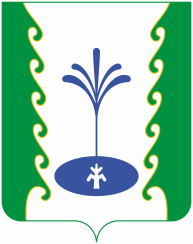 РЕСПУБЛИКА БАШКОРТОСТАНАДМИНИСТРАЦИЯСЕЛЬСКОГО ПОСЕЛЕНИЯ БУРЛИНСКИЙ СЕЛЬСОВЕТМУНИЦИПАЛЬНОГО РАЙОНАГАФУРИЙСКИЙ РАЙОНБОЙОРОК«02» март 2015 й.         № 4РАСПОРЯЖЕНИЕ«02» марта 2015 г.Глава  Сельского поселения                                                               Р.Х.Хисматуллин